ALUNO(A):____________________________________________________________________TRABALHANDO A CONSOANTE G E T:FAÇA A LEITURA E DEPOIS PINTE DE VERMELHO AS PALAVRAS QUE RIMAM: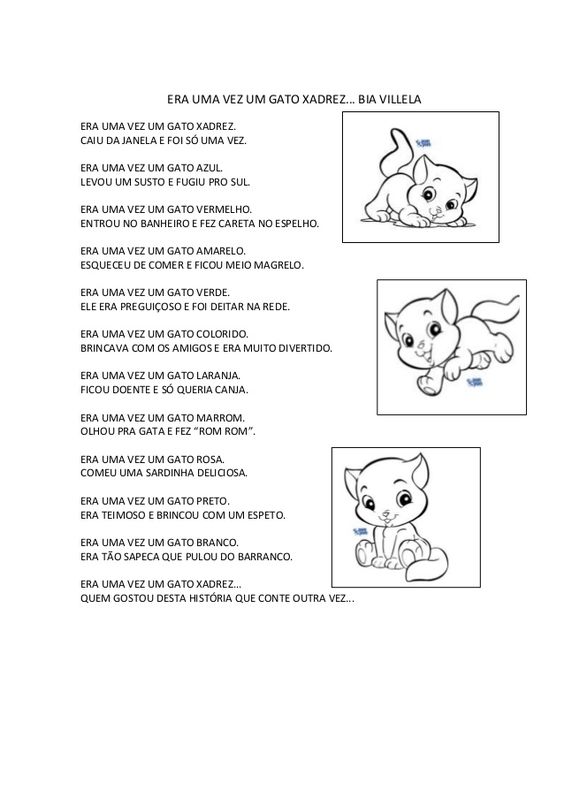 RESPONDA DE ACORDO COM O TEXTO:1-TÍTULO DA HISTÓRIA:2-AUTORA DA HISTÓRIA:_____________________________________________________________________3- QUAL O NOME DO PERSONAGEM DA HISTÓRIA?_____________________________________________________________________4-QUAL O GATO QUE FAZ “ROM ROM”?_____________________________________________________________________5-QUANTOS GATOS APARECEM NA HISTÓRIA?_____________________________________________________________________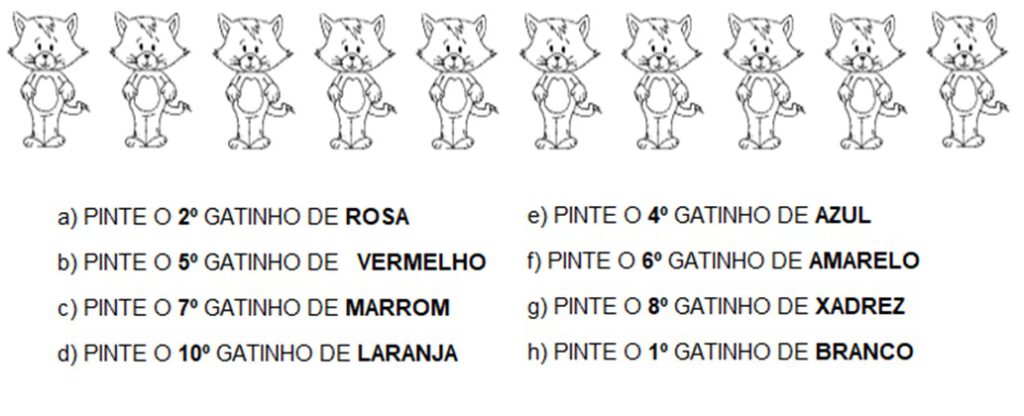 ESCREVA O NOME DO PERSONAGEM DA HISTÓRIA: AGORA SEPARE EM SÍLABAS:AGORA RESPONDA DE ACORDO COM A PALAVRA A CIMA:LETRA INICIAL:________________________________LETRA FINAL:_________________________________NÚMERO DE LETRAS:__________________________SÍLABA INICIAL:_____________________________SÍLABA FINAL:_______________________________NÚMERO DE SÍLABAS:_______________________JUNTE AS SÍLABAS E FORME PALAVRAS:GA+TO=________________________________TA+TO=________________________________TE+TO=________________________________GO+TA=________________________________GE+LO=_________________________________GA+TÃO=______________________________FORME FRASES COM:GIRAFA:______________________________________________________________TELEFONE=__________________________________________________________GATO=_______________________________________________________________TÊNIS=_______________________________________________________________GOLFINHO=___________________________________________________________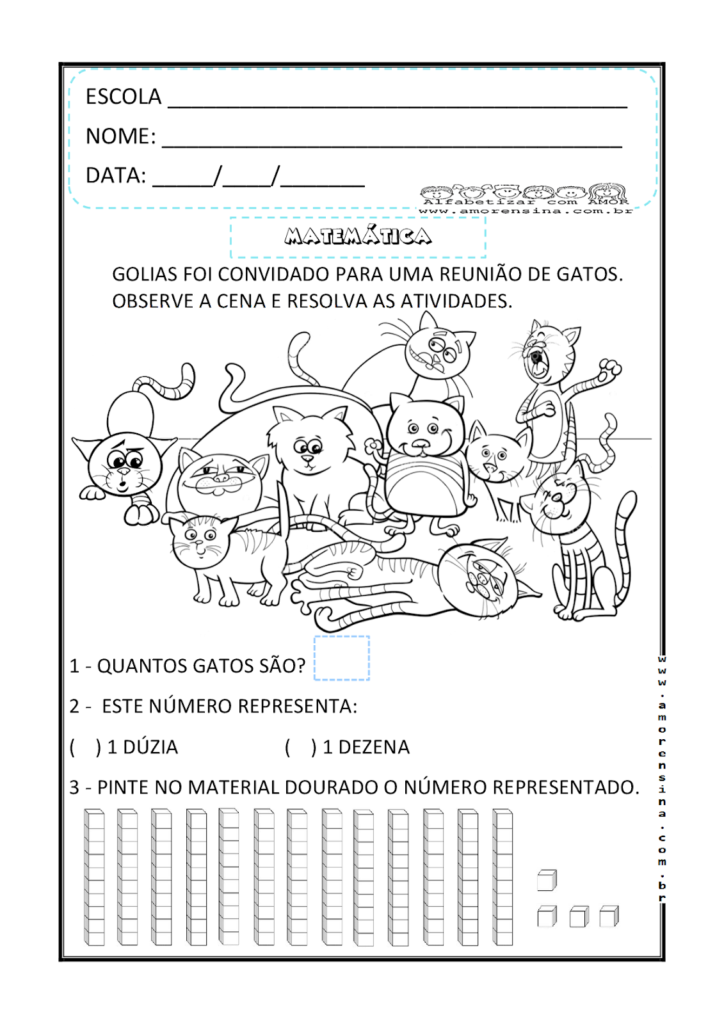 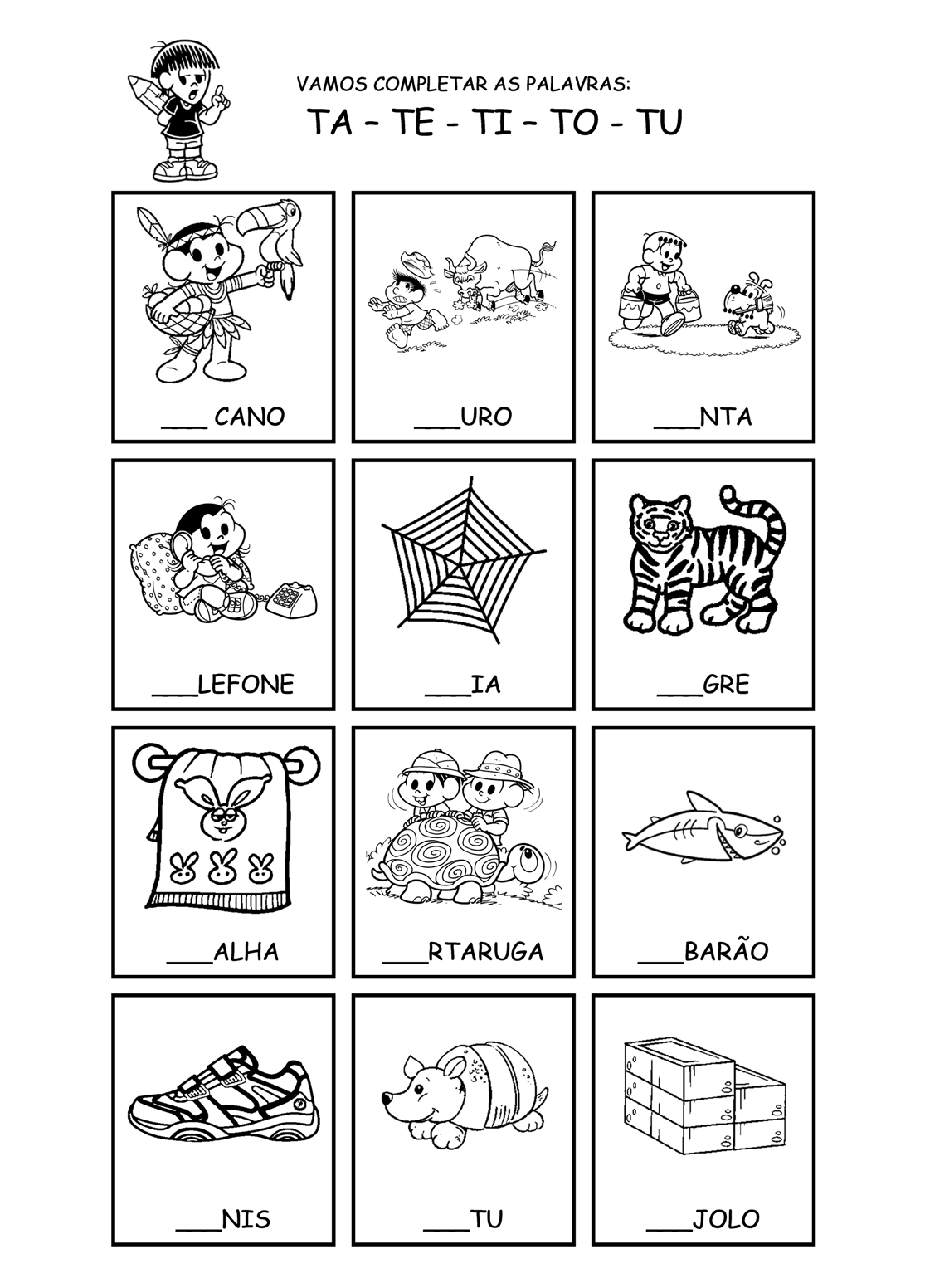 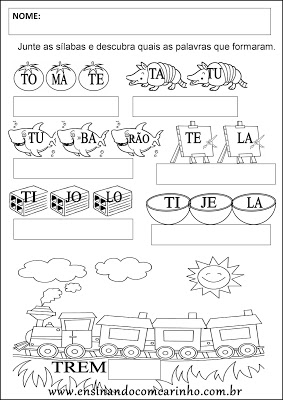 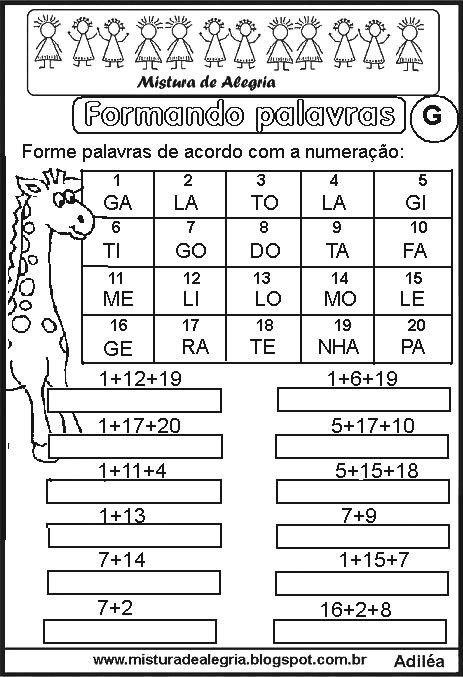 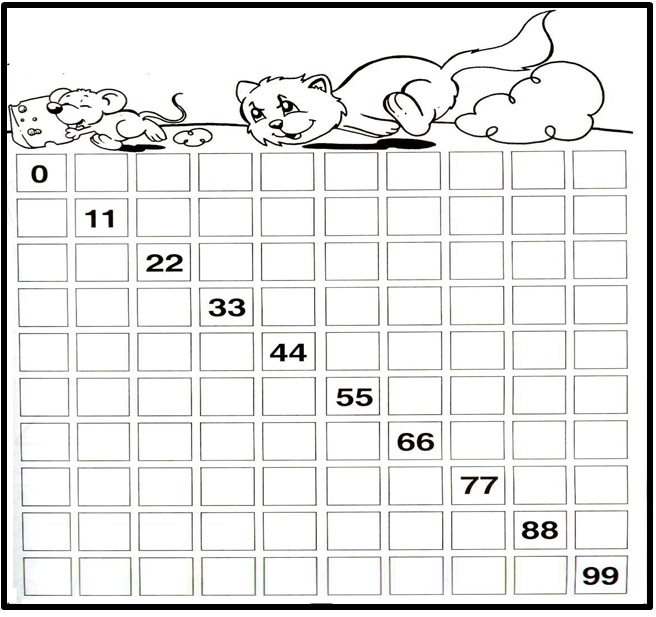 ATIVIDADE AVALIATIVA COM NOTA.ATIVIDADE: ESSAS SÃO PEÇAS DO TANGRAM, VOCÊ PODE FORMAR MUITAS COISAS COM O TANGRAM, DESDE ANIMAIS, CASA, NÚMEROS, ETC...PARA ENTREGAR ESSA ATIVIDADE, RELEMBRE A HISTÓRIA “ERA UMA VEZ UM GATO XADREZ” , PEGUE UMA FOLHA E ESCREVA O TÍTULO DA HISTÓRIA, SEU NOME E ESCOLHA UM DOS VERSOS E ESCREVA, DEPOIS  MONTE A FIGURA DE UM GATO COM O TANGRAM DE ACORDO COM O VERSO E  A COR DELE E DEPOIS COLE. PRIMEIRAMENTE VOCÊ DEVE COLORIR E DEPOIS RECORTAR COM CUIDADO. VOCÊ PODE OBSERVAR ALGUMAS FIGURAS DE GATO LOGO ABAIXO COM O TANGRAM E MONTAR O SEU: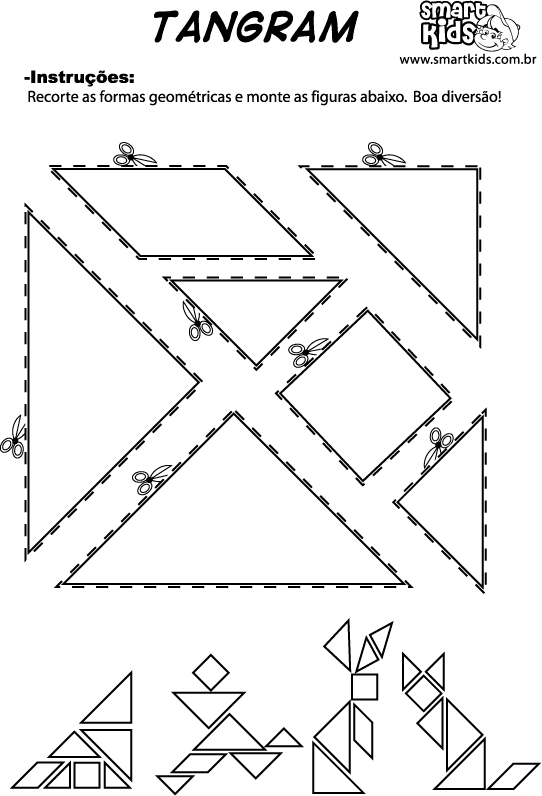 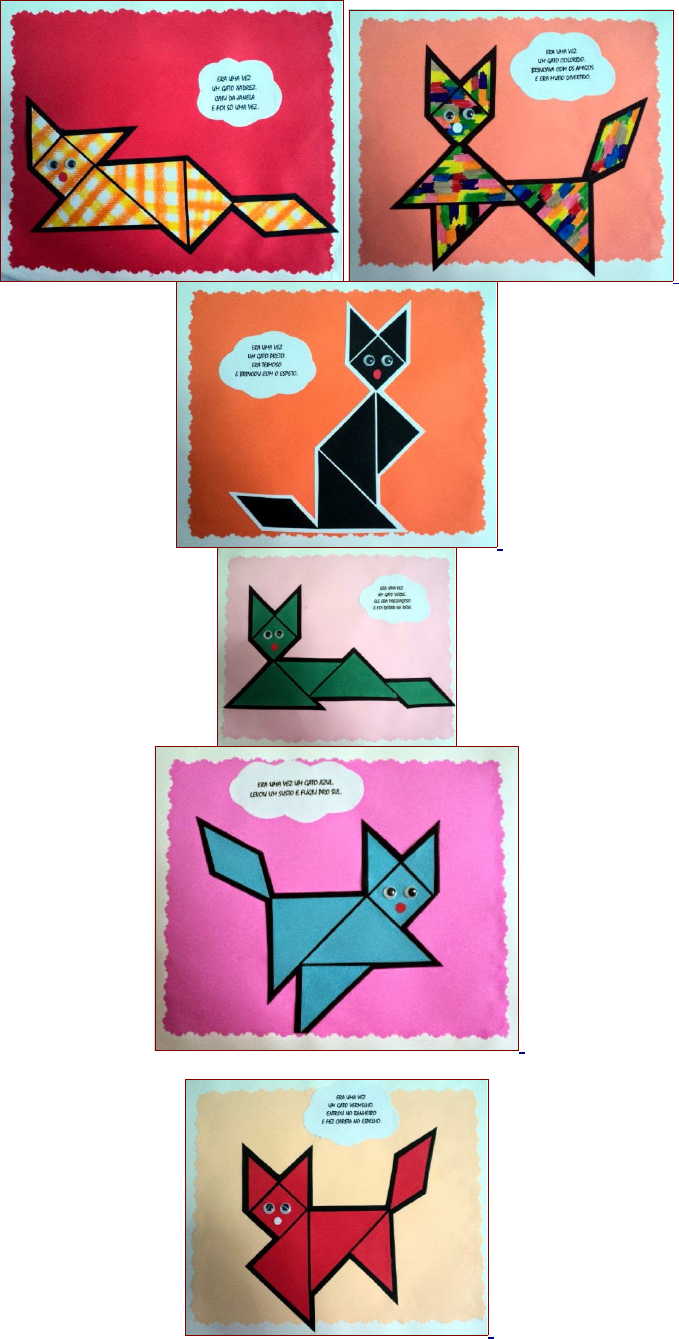 TRABALHANDO A CONSOANTE H: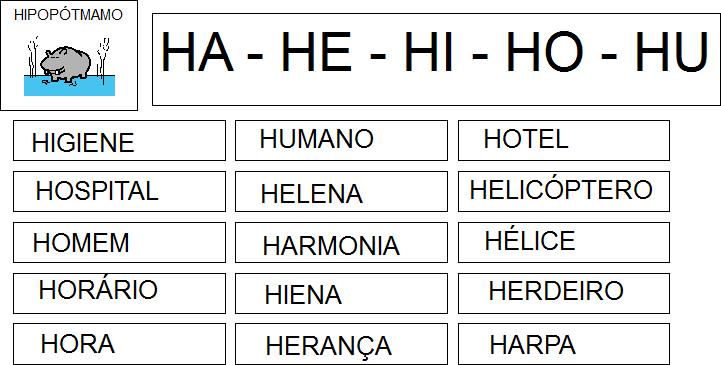 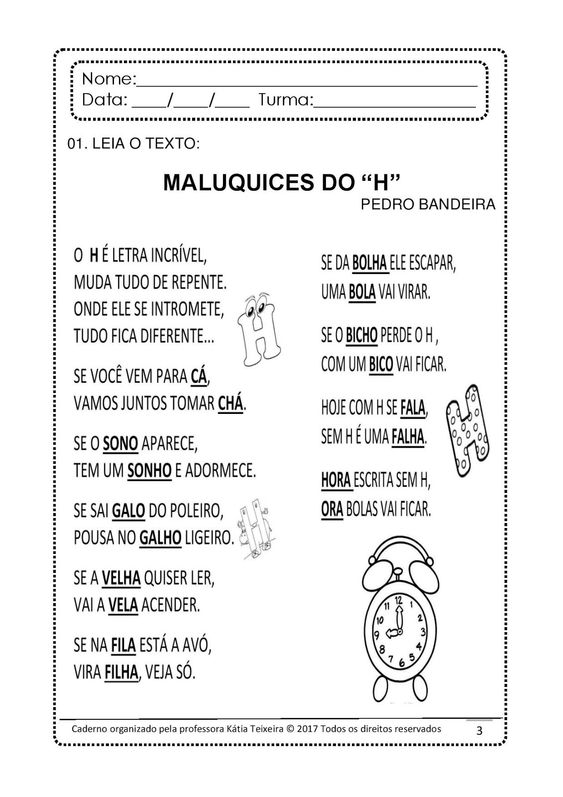 LEIA A FAMÍLIA SILÁBICA  DO H, DEPOIS LEIA AS PALAVRAS ABAIXOESCREVER A PALAVRA HIPOPÓTAMO ,SENDO UMA LETRA EM CADA QUADRADINHO:AGORA SEPARE EM SÍLABAS:AGORA RESPONDA DE ACORDO COM A PALAVRA QUE VOCÊ ESCREVEU:LETRA INICIAL:________________________________LETRA FINAL:_________________________________NÚMERO DE LETRAS:__________________________SÍLABA INICIAL:________________________________SÍLABA FINAL:_________________________________NÚMERO DE SÍLABAS:__________________________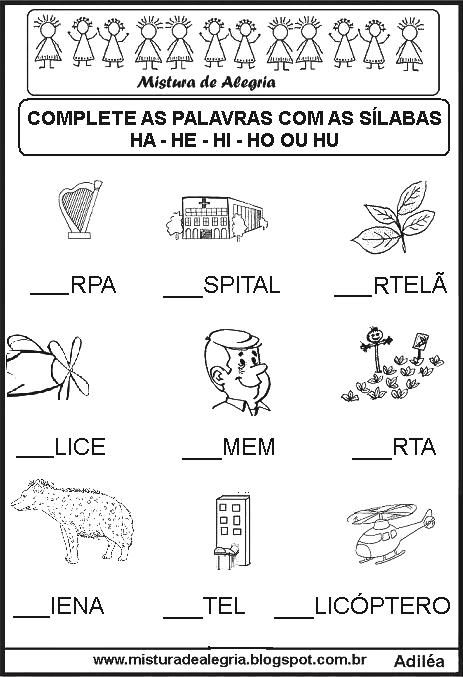 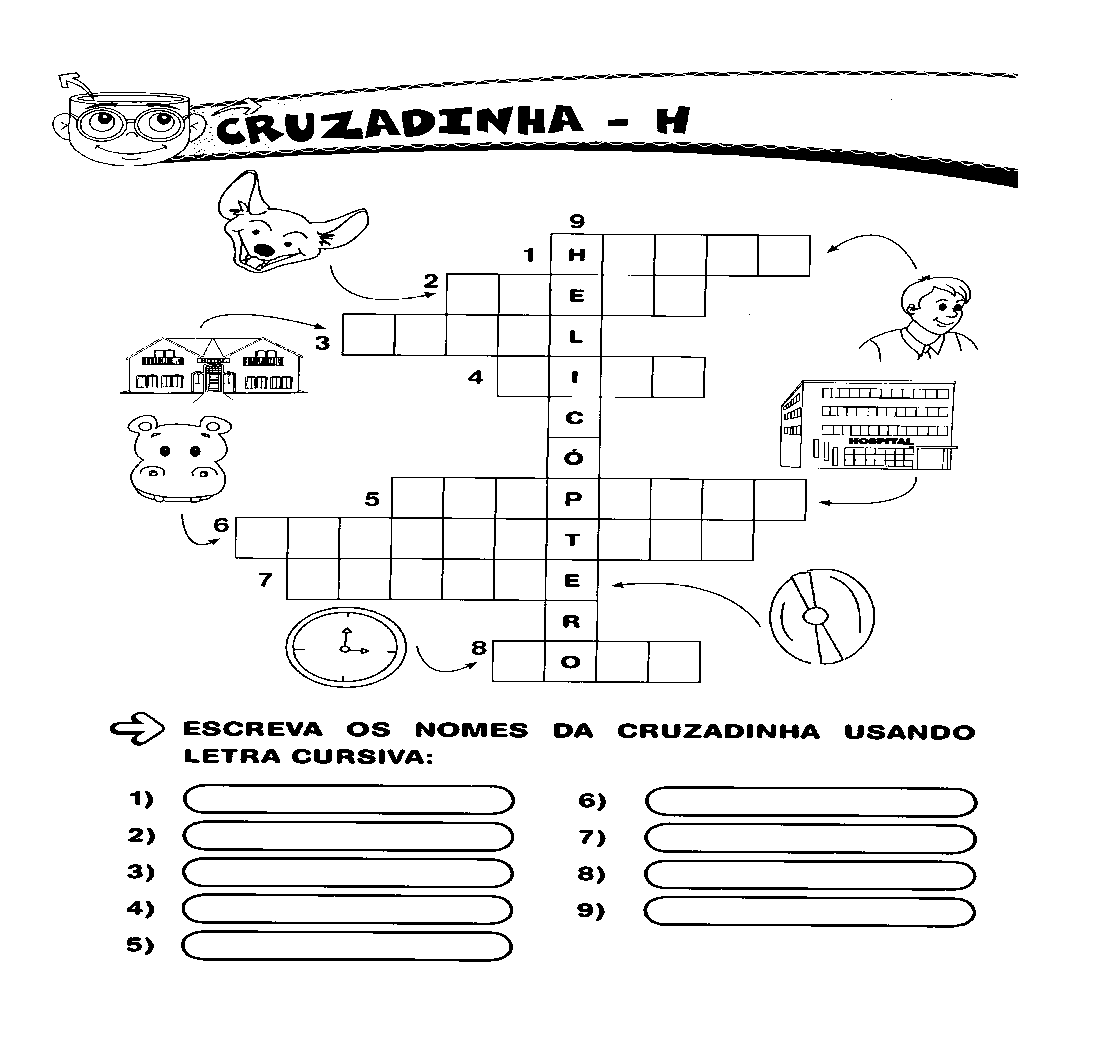 RECORTE DE REVISTAS, LIVROS, PALAVRAS QUE TENHAM A LETRA H, PODENDO SER NO MEIO DELAS, DEPOIS FAÇA A LEITURA:FORME FRASES COM AS SEGUINTES PALAVRAS:HORA:_______________________________________________________________HELICÓPTERO:________________________________________________________HORTA:______________________________________________________________SONHO:______________________________________________________________CHÁ:_________________________________________________________________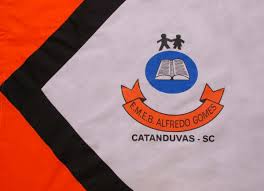 ESCOLA MUNICIPAL DE EDUCAÇÃO BÁSICA ALFREDO GOMES.DIRETORA: IVÂNIA NORA.ASSESSORA PEDAGÓGICA: SIMONE ANDRÉA CARL.ASSESSORA TÉCNICA ADM.: TANIA N. DE ÁVILA.PROFESSORA: ELIANE KARVASKIANO 2021  - TURMA 2º ANO VESPERTINOSEQUENCIA DO DIA 26 AO DIA  30 DE ABRIL  DE 2021.(10º SEQ.)TEL.ESCOLA:3525-6555   TEL.PROº ELIANE:99202-6938FAMILIA SILÁBICA :GATO GA-TOGA-GE-GI-GO-GU-GÃO     TA-TE-TI-TO-TU-TÃO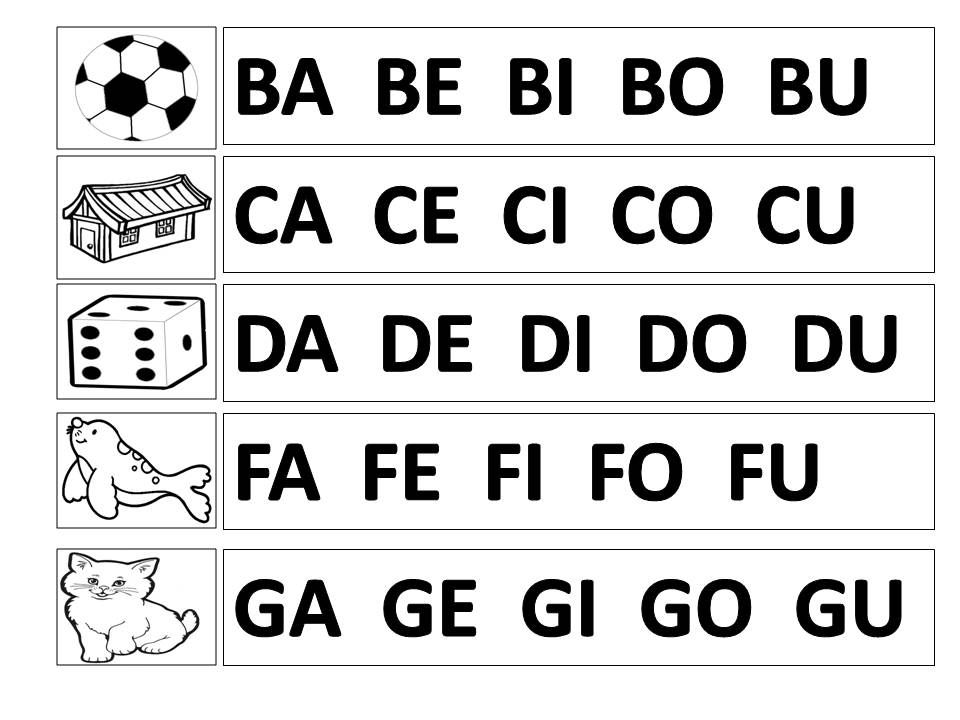 